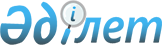 "2011-2013 жылдарға арналған аудандық бюджет туралы" Шу аудандық мәслихатының 2010 жылғы 27 желтоқсандағы № 29-2 шешіміне өзгерістер енгізу туралы
					
			Күшін жойған
			
			
		
					Жамбыл облысы Шу аудандық мәслихатының 2011 жылғы 05 сәуірде N 32-2 Шешімі. Жамбыл облысы Шу ауданының Әділет басқармасында 2011 жылғы 11 сәуірде 6-11-106 нөмірімен тіркелді. Қолданылу мерзімінің аяқталуына байланысты күші жойылды (Жамбыл облыстық Әділет департаментінің 2013 жылғы 11 наурыздағы N 2-2-17/388 хаты)      Ескерту. Қолданылу мерзімінің аяқталуына байланысты күші жойылды (Жамбыл облыстық Әділет департаментінің 11.03.2013 № 2-2-17/388 хаты).

      РҚАО ескертпесі:

      Мәтінде авторлық орфография және пунктуация сақталған.

      Қазақстан Республикасының 2008 жылғы 4 желтоқсандағы Бюджет кодексінің 109-бабына, «Қазақстан Республикасындағы жергілікті мемлекеттік басқару және өзін-өзі басқару туралы» Қазақстан Республикасының 2001 жылғы 23 қаңтардағы Заңының 6-бабына сәйкес және «2011-2013 жыддарға арналған облыстық бюджет туралы» Жамбыл облыстық мәслихатының 2010 жылғы 13 желтоқсандағы № 30-3 шешіміне өзгерістер мен толықтырулар енгізу туралы» Жамбыл облыстық мәслихатының 2011 жылғы 15 наурыздағы № 32-4 шешімі (Нормативтік құқықтық актілерді мемлекеттік тіркеу тізілімінде № 1772 болып тіркелген) негізінде аудандық мәслихат ШЕШІМ ЕТЕДІ:



      1. «2011-2013 жылдарға арналған аудандық бюджет туралы» Шу аудандық мәслихатының 2010 жылғы 27 желтоқсандағы № 29-2 (Нормативтік құқықтық актілерді мемлекеттік тіркеу тізілімінде № 6-11-103 болып тіркелген, 2010 жылғы 11 қаңтардағы № 3-4 «Шу өңірі» газетінде жарияланған) шешіміне келесі өзгерістер енгізілсін:



      1 тармақта:

      1) тармақшада:

      «6 000 036» сандары «6 568 999» сандармен ауыстырылсын;

      «4 448 461» сандары «5 017 424» сандармен ауыстырылсын;

      2) тармақшада

      «5 900 036» сандары «6 469 464» сандармен ауыстырылсын;

      5) тармақшада:

      «75 668» сандары «75 203» сандармен ауыстырылсын;

      6) тармақшада:

      «-75 668» сандары «-75 203» сандармен ауыстырылсын;

      «0» сандары «465» сандармен ауыстырылсын;



      4 тармақта:

      «25 000» сандары «15 185» сандармен ауыстырылсын.



      Аталған шешімнің 1 және 5 - қосымшалары осы шешімнің 1 және 2 -қосымшаларына сәйкес жаңа редакцияда мазмұндалсын.



      2. Осы Шешім Әділет органдарында мемлекеттік тіркеуден өткен күннен бастап күшіне енеді және 2011 жылдың 1 қаңтарынан қолданысқа енгізіледі.      Сессия төрағасы                            Мәслихат хатшысы

      Н. Ибраимов                                Б.Cаудабаев

Шу аудандық маслихатының 2011 жылғы 

5 сәуірдегі № 32-2 шешіміне 

№ 1- қосымша Шу аудандық маслихатының 2010 жылғы 

27 желтоқсандағы № 29-2 шешіміне

№ 1- қосымша 2011 жылға арналған бюджет

Шу аудандық мәслихатының 

2011 жылғы 5 сәуірдегі № 32-2 шешіміне

2 - қосымшаШу аудандық мәслихатының

2010 жылғы 27 желтоқсандағы

№ 29-2 шешіміне 5 - қосымша 2011 жылға арналған аудандық бюджеттің бюджеттік инвестициялық жобаларды (бағдарламаларды) іске асыруға, ұлғайтуға бағытталатын бюджеттік бағдарламаларға және заңды тұлғалардың жарғылық капиталын қалыптастыру немесе ұлғайтуға бөлінген бюджеттік даму бағдарламаларының тізбесі
					© 2012. Қазақстан Республикасы Әділет министрлігінің «Қазақстан Республикасының Заңнама және құқықтық ақпарат институты» ШЖҚ РМК
				СанатыСанатыСанатыСанатыСомасы мың теңгеСыныбыСыныбыСыныбыСомасы мың теңгеІшкі сыныбыІшкі сыныбыСомасы мың теңгеАтауыСомасы мың теңге1.Кірістер6 568 9991Салықтық түсімдер1 427 29701Табыс салығы174 7322Жеке табыс салығы174 73203Әлеуметтiк салық139 4151Әлеуметтік салық139 41504Меншiкке салынатын салықтар1 064 0391Мүлікке салынатын салықтар979 1563Жер салығы20 8304Көлiк құралдарына салынатын салық60 0405Бірыңғай жер салығы4 01305Тауарларға, жұмыстарға және қызметтерге салынатын iшкi салықтар41 4492Акциздер13 0003Табиғи және басқа да ресурстарды пайдаланғаны үшiн түсетiн түсiмдер19 0004Кәсiпкерлiк және кәсiби қызметтi жүргiзгенi үшiн алынатын алымдар7 7795Ойын бизнесіне салық1 67007Басқа да салықтар01Басқа да салықтар008Заңдық мәнді іс-әрекеттерді жасағаны және (немесе) оған уәкілеттігі бар мемлекеттік органдар немесе лауазымды адамдар құжаттар бергені үшін алынатын міндетті төлемдер7 6621Мемлекеттік баж7 6622Салықтық емес түсiмдер15 89901Мемлекеттік меншіктен түсетін кірістер6215Мемлекет меншігіндегі мүлікті жалға беруден түсетін кірістер62102Мемлекеттік бюджеттен қаржыландырылатын мемлекеттік мекемелердің тауарларды (жұмыстарды, қызметтерді) өткізуінен түсетін түсімдер381Мемлекеттік бюджеттен қаржыландырылатын мемлекеттік мекемелердің тауарларды (жұмыстарды, қызметтерді) өткізуінен түсетін түсімдер3804Мемлекеттік бюджеттен қаржыландырылатын, сондай-ақ Қазақстан Республикасы ұлттық Банкінің бюджетінен (шығыстар сметасынан) ұсталатын және қаржыландырылатын мемлекеттік мекемелер салатын айыппұлдар, өсімпұлдар, санкциялар, өндіріп алулар12 6401Мұңай секторы ұйымдарынан түсетін түсімдерді қоспағанда, мемлекеттік бюджеттен қаржыландырылатын, сондай-ақ Қазақстан Республикасы ұлттық Банкінің бюджетінен (шығыстар сметасынан) ұсталатын және қаржыландырылатын мемлекеттік мекемелер салатын айыппұлдар, өсімпұлдар, санкциялар, өндіріп алулар12 64006Басқа да салықтық емес түсiмдер2 6001Басқа да салықтық емес түсiмдер2 6003Негізгі капиталды сатудан түсетін түсімдер108 37901Мемлекеттік мекемелерге бекітілген мемлекеттік мүлікті сату100 0001Мемлекеттік мекемелерге бекітілген мемлекеттік мүлікті сату100 00003Жердi және материалдық емес активтердi сату8 3791Жерді сату6 7692Материалдық емес активтерді сату1 6104Трансферттердің түсімдері5 017 42402Мемлекеттiк басқарудың жоғары тұрған органдарынан түсетiн трансферттер5 017 4242Облыстық бюджеттен түсетiн трансферттер5 017 424Функционалдық топФункционалдық топФункционалдық топФункционалдық топСомасы, мың теңгеБюджеттік бағдарламалардың әкімшісіБюджеттік бағдарламалардың әкімшісіБюджеттік бағдарламалардың әкімшісіБюджеттік бағдарламалардың әкімшісіСомасы, мың теңгеБағдарламаБағдарламаБағдарламаБағдарламаСомасы, мың теңге1232.Шығындар6 469 46401Жалпы сипаттағы мемлекеттiк қызметтер348 496112Аудан (облыстық маңызы бар қаланың) мәслихатының аппараты18 370001Аудан (облыстық маңызы бар қаланың) мәслихатының қызметін қамтамасыз ету жөніндегі қызметтер17 920003Мемлекеттік органдардың күрделі шығыстары450122Аудан (облыстық маңызы бар қаланың) әкімінің аппараты93 655001Аудан (облыстық маңызы бар қаланың) әкімінің қызметін қамтамасыз ету жөніндегі қызметтер80 755003Мемлекеттік органдардың күрделі шығыстары12 900123қаладағы аудан, аудандық маңызы бар қаланың, кент, ауыл (село), ауылдық (селолық) округ әкімінің аппараты204 151001қаладағы аудан, аудандық маңызы бар қаланың, кент, ауыл (село), ауылдық (селолық) округ әкімінің қызметін қамтамасыз ету жөніндегі қызметтер189 851022Мемлекеттік органдардың күрделі шығыстары14 300452Ауданның (облыстық маңызы бар қаланың) қаржы бөлімі18 369001Аудандық бюджетті орындау және коммуналдық меншікті (облыстың маңызы бар қаланың) саласындағы мемлекеттік саясатты іске асыру жөніндегі қызметтер15 814003Салық салу мақсатында мүлікті бағалауды жүргізу2 555453Ауданның (облыстық маңызы бар қаланың) экономика және бюджеттік жоспарлау бөлімі13 951001Экономикалық саясатты, мемлекеттік жоспарлау жүйесін қалыптастыру және дамыту және ауданды (облыстық маңызы бар қаланың) басқару саласындағы мемлекеттік саясатты іске асыру жөніндегі қызметтер13 701004Мемлекеттік органдардың күрделі шығыстары25002Қорғаныс2 100122Аудан (облыстық маңызы бар қаланың) әкімінің аппараты2 100005Жалпыға бірдей әскери міндетті атқару шеңберіндегі іс-шаралар600007Аудандық (қалалық) ауқымдағы дала өрттерінің, сондай-ақ мемлекеттік өртке қарсы қызмет органдары құрылмаған елдi мекендерде өрттердің алдын алу және оларды сөндіру жөніндегі іс-шаралар1 50003Қоғамдық тәртіп, қауіпсіздік, құқықтық, сот, қылмыстық-атқару қызметі5 600458Ауданның (облыстық маңызы бар қаланың) тұрғын үй-коммуналдық шаруашылық, жолаушылар көлігі және автомобиль жолдары бөлімі5 600021Елдi мекендерде жол жүрісі қауiпсiздiгін қамтамасыз ету5 60004Бiлiм беру3 894 748123Қаладағы аудан, аудандық маңызы бар қаланың, кент, ауыл (село), ауылдық (селолық) округ әкімінің аппараты3 600005Ауылдық (селолық) жерлерде балаларды мектепке дейін тегін алып баруды және кері алып келуді ұйымдастыру3 600466Ауданның (облыстық маңызы бар қаланың) сәулет, қала құрылысы және құрылыс бөлімі120 383037Білім беру объектілерін салу және реконструкциялау120 383471Ауданның (облыстық маңызы бар қаланың) білім, дене шынықтыру және спорт бөлімі3 770 765003Мектепке дейінгі тәрбие ұйымдарының қызметін қамтамасыз ету407 751004Жалпы білім беру3 098 235005Балалар мен жеткіншектерге қосымша білім беру128 311007Кәсіптік оқытуды ұйымдастыру24 644009Ауданның (областык маңызы бар қаланың) мемлекеттік білім беру мекемелер үшін оқулықтар мен оқу-әдiстемелiк кешендерді сатып алу және жеткізу29 000010Аудандық (қалалалық) ауқымдағы мектеп олимпиадаларын және мектептен тыс іс-шараларды өткiзу1 500016Өңірлік жұмыспен қамту және кадрларды қайта даярлау стратегиясын іске асыру шеңберінде білім беру объектілерін күрделі, ағымды жөндеу2 907020Жетім баланы (жетім балаларды) және ата-аналарының қамқорынсыз қалған баланы (балаларды) күтіп-ұстауға асыраушыларына ай сайынғы ақшалай қаражат төлемдері16 201023Үйде оқытылатын мүгедек балаларды жабдықпен, бағдарламалық қамтыммен қамтамасыз ету15 500025Мектеп мұғалімдеріне және мектепке дейінгі ұйымдардың тәрбиешілеріне біліктілік санаты үшін қосымша ақы көлемін ұлғайту46 71606Әлеуметтiк көмек және әлеуметтiк қамсыздандыру292 276123Қаладағы аудан, аудандық маңызы бар қаланың, кент, ауыл (село), ауылдық (селолық) округ әкімінің аппараты10 307003Мұқтаж азаматтарға үйінде әлеуметтік көмек көрсету10 307451Ауданның (облыстық маңызы бар қаланың) жұмыспен қамту және әлеуметтік бағдарламалар бөлімі281 969001Жергілікті деңгейде облыстық жұмыспен қамтуды қамтамасыз ету және үшін әлеуметтік бағдарламаларды іске асыру саласындағы мемлекеттік саясатты іске асыру жөніндегі қызметтер21 012002Еңбекпен қамту бағдарламасы39 491004Ауылдық жерлерде тұратын денсаулық сақтау, білім беру, әлеуметтік қамтамасыз ету, мәдениет және спорт мамандарына отын сатып алуға Қазақстан Республикасының заңнамасына сәйкес әлеуметтік көмек көрсету6 500005Мемлекеттік атаулы әлеуметтік көмек30 806006Тұрғын үй көмегі15 000007Жергілікті өкілетті органдардың шешімі бойынша мұқтаж азаматтардың жекелеген топтарына әлеуметтік көмек21 978010Үйден тәрбиеленіп оқытылатын мүгедек балаларды материалдық қамтамасыз ету3 600011Жәрдемақыларды және басқа да әлеуметтік төлемдерді есептеу, төлеу мен жеткізу бойынша қызметтерге ақы төлеу96601618 жасқа дейіні балаларға мемлекеттік жәрдемақылар96 484017Мүгедектерді оңалту жеке бағдарламасына сәйкес, мұқтаж мүгедектерді міндетті гигиеналық құралдармен қамтамасыз етуге, және ымдау тілі мамандарының, жеке көмекшілердің қызмет көрсету27 844021Мемлекеттік органдардың күрделі шығыстары5 000023Жұмыспен қамту орталықтарының қызметін қамтамасыз ету13 28807Тұрғын үй-коммуналдық шаруашылық1 243 977458Ауданның (облыстық маңызы бар қаланың) тұрғын үй-коммуналдық шаруашылық, жолаушылар көлігі және автомобиль жолдары бөлімі617 304011Шағын қалаларды жылумен жабдықтауды үздіксіз қамтамасыз ету56 755012Сумен жабдықтау және су бөлу жүйесінің қызмет етуі24 813015Елдi мекендердегі көшелердi жарықтандыру17 300016Елдi мекендердiқ санитариясын қамтамасыз ету31 057017Жерлеу орындарын күтiп-ұстау және туысы жоқтарды жерлеу390018Елдi мекендердi абаттандыру және көгалдандыру96 600032Өңірлік жұмыспен қамту және кадрларды қайта даярлау стратегиясын іске асыру шеңберінде инженерлік коммуникациялық инфрақұрылымды дамыту және елді-мекендерді көркейту83033Инжернерлік- коммуникациялық инфрақұрылымды дамыту, орналастыру және (немесе) сатып алу390 306466Ауданның (облыстық маңызы бар қаланың) құрылыс бөлімі626 673006Сумен жабдықтау жүйесін дамыту626 67308Мәдениет, спорт, туризм және ақпараттық кеңістiк182 175455Ауданның (облыстық маңызы бар қаланың) мәдениет және тілдерді дамыту бөлімі156 199001Жергілікті деңгейде тілдерді және мәдениетті дамыту саласындағы мемлекеттік саясатты іске асыру жөніндегі қызметтер6 038003Мәдени- демалыс жұмысын қолдау98 767006Аудандық (қалалық) кiтапханалардың жұмыс iстеуi50 124007Мемлекеттік тілді және Қазақстан халықтарының басқа да тілдерін дамыту1 120010Мемлекеттік органдардың күрделі шығыстары150456Ауданның (облыстық маңызы бар қаланың) ішкі саясат бөлімі23 461001Жергілікті деңгейде аппарат, мемлекеттілікті нығайту және азаматтардың әлеуметтік сенімділігін қалыптастыруда мемлекеттік саясатты іске асыру жөніндегі қызметтер5 927002Газеттер мен журналдар арқылы мемлекеттік ақпараттық саясат жүргізу жөніндегі қызметтер11 516003Жастар саясаты саласындағы өңірлік бағдарламаларды iске асыру4 908005Телерадио хабарлары арқылы мемлекеттік ақпараттық саясат жүргізу жөніндегі қызметтер910006Мемлекеттік органдардың күрделі шығыстары200471Ауданның (облыстық маңызы бар қаланың) білім, дене шынықтыру және спорт бөлімі2 515014Аудандық (облыстық маңызы бар қалалық) деңгейде спорттық жарыстар өткiзу1 005015Әртүрлi спорт түрлерi бойынша аудан (облыстық маңызы бар қаланың) құрама командаларының мүшелерiн дайындау және олардың облыстық спорт жарыстарына қатысуы1 51010Ауыл, су, орман, балық шаруашылығы, ерекше қорғалатын табиғи аумақтар, қоршаған ортаны және жануарлар дүниесін қорғау, жер қатынастары166 966454Ауданның (облыстық маңызы бар қаланың) кәсіпкерлік және ауыл шаруашылығы бөлімі4 112099Республикалық бюджеттен берілетін нысаналы трансферттер есебiнен ауылдың елді мекендер саласының мамандарын әлеуметтік қолдау шараларын іске асыру4 112463Ауданның (облыстық маңызы бар қаланың) жер қатынастары бөлімі11 985001Аудан (облыстық маңызы бар қаланың) аумағында жер қатынастарын реттеу саласындағы мемлекеттік саясатты іске асыру жөніндегі қызметтер7 335004Жердi аймақтарға бөлу жөнiндегi жұмыстарды ұйымдастыру4 500007Мемлекеттік органдардың күрделі шығыстары150466Ауданның (облыстық маңызы бар қаланың) құрылыс бөлімі49010Ауыл шаруашылығы объектілерін дамыту49473Ауданның (облыстық маңызы бар қаланың) ветеринария бөлімі150 820001Жергілікті деңгейде ветеренария саласындағы мемлекеттік саясатты іске асыру жөніндегі қызметтер7 057003Мемлекеттік органдардың күрделі шығыстары4 200005Мал көмінділерінің (биотермиялық шұңқырлардың) жұмыс істеуін қамтамасыз ету500006Ауру жануарларды санитарлық союды ұйымдастыру1 200007Қаңғыбас иттер мен мысықтарды аулауды және жоюды ұйымдастыру800008Алып қойылатын және жойылатын ауру жануарлардың, жануарлардан алынатын өнімдер мен шікізаттың құнын иелеріне өтеу3 115010Ауыл шаруашылығы жануарларын бірдейлендіру жөніндегі іс-шараларды жүргізу47 184011Эпизоотияға қарсы іс-шаралар жүргізу86 76411Өнеркәсіп, сәулет, қала құрылысы және құрылыс қызметі11 000466Ауданның (облыстық маңызы бар қаланың) сәулет, қала құрылысы және құрылыс бөлімі11 000001Құрылыс, облыс қалаларының, аудандардың және елді мекендердің сәулеттік бейнесін жақсарту саласындағы мемлекеттік саясатты іске асыру және ауданның (облыстық маңызы бар қаланың) аумағын оңтайла және тиімді қала құрылыстық игеруді қамтамасыз ету жөніндегі қызметтер11 00012Көлiк және коммуникация240 000458Ауданның (облыстық маңызы бар қаланың) тұрғын үй-коммуналдық шаруашылық, жолаушылар көлігі және автомобиль жолдары бөлімі240 000022Көлік инфрақұрылымын дамыту22 200023Автомобиль жолдарының жұмыс істеуін қамтамасыз ету217 80013Басқалар69 822451Ауданның (облыстық маңызы бар қаланың) жұмыспен қамту және әлеуметтік бағдарламалар бөлімі10 9200222020 Бизнестің даму жол картасына бағдарламасын орындау мақсатында жеке кәсіпкерлікті қолдау10 920452Ауданның (облыстық маңызы бар қаланың) қаржы бөлімі15 185012Ауданның (облыстық маңызы бар қаланың) жергілікті атқарушы органының резерві15 185454Ауданның (облыстық маңызы бар қаланың) кәсіпкерлік және ауыл шаруашылығы бөлімі14 544001Жергілікті деңгейде кәсіпкерлік, өнеркәсіп және ауыл шаруашылығы саласындағы мемлекеттік саясатты іске асыру жөніндегі қызметтер12 824007Мемлекеттік органдардың күрделі шығыстары1 720458Ауданның (облыстық маңызы бар қаланың) тұрғын үй-коммуналдық шаруашылық, жолаушылар көлігі және автомобиль жолдары бөлімі9 618001Жергілікті деңгейде тұрғын үй-коммуналдық шаруашылығы, жолаушылар көлігі және автомобиль жолдары саласындағы мемлекеттік саясатты іске асыру жөніндегі қызметтер7 618013Мемлекеттік органдардың күрделі шығыстары2 000471Ауданның (облыстық маңызы бар қаланың) білім, дене шынықтыру және спорт бөлімі19 555001Білім, дене шынықтыру және спорт бөлімі қызметін қамтамасыз ету18 655018Мемлекеттік органдардың күрделі шығыстары90015Трансферттер12 304452Ауданның (облыстық маңызы бар қаланың) қаржы бөлімі.12 304006Нысаналы пайдаланылмаған (толық пайдаланылмаған) трансферттерді қайтару12 3043. Таза бюджеттік кредиттеу24 332Бюджеттік кредиттер25 81610Ауыл, су, орман, балық шаруашылығы, ерекше қорғалатын табиғи аумақтар, қоршаған ортаны және жануарлар дүниесін қорғау, жер қатынастары25 816454Ауданның (облыстық маңызы бар қаланың) кәсіпкерлік және ауыл шаруашылығы бөлімі25 816009Ауылдығы елді мекендердің әлеуметтік саласының мамандарын әлеуметтік қолдау шараларын іске асыру үшін бюджеттік кредиттер25 81605Бюджеттік кредиттерді өтеу1 48401Бюджеттік кредиттерді өтеу1 484001Мемлекеттік бюджеттен берілген бюджеттік кредиттерді өтеу1 4844.Қаржы активтерімен операциялар бойынша сальдо0Қаржы активтерін сатып алу0Мемлекеттің қаржы активтерін сатудан түсетін түсімдер05. Бюджеттің тапшылығы (профициті)75 2036. Бюджет тапшылығын қаржыландыру (профициті пайдалану)-75 203Қарыздардың түсімі25 81607Қарыздар түсімі25 81601Мемлекеттік ішкі қарыздар25 816002Қарыз алу келісім-шарттары25 81616Қарыздарды өтеу101 484452Ауданның (облыстық маңызы бар қаланың) қаржы бөлімі101 484008Жергілікті атқарушы органның жоғары тұрған бюджет алдындағы борышын өтеу101 48408Бюджеттік қаражат қалдықтарынын қозғалысы46501Бос қалған бюджет қаражаты4651Бос қалған бюджет қаражаты465Функционалдық топБюджеттік бағдарламалардың әкімшісіБағдарламаАтауыФункционалдық топБюджеттік бағдарламалардың әкімшісіБағдарламаАтауыФункционалдық топБюджеттік бағдарламалардың әкімшісіБағдарламаАтауыФункционалдық топБюджеттік бағдарламалардың әкімшісіБағдарламаАтауы1112Инвестициялық жобалар04Білім беру471Ауданның (облыстық маңызы бар қаланың) білім, дене шынықтыру және спорт бөлімі004Жалпы білім беру466Ауданның (облыстық маңызы бар қаланың) сәулет, қала құрылысы және құрылыс бөлімі037Білім беру объектілерін салу және реконструкциялау07Тұрғын үй-коммуналдық шаруашылық466Ауданның (облыстық маңызы бар қаланың) сәулет, қала құрылысы және құрылыс бөлімі008Инженерлік коммуникациялық инфрақұрылымды дамыту және жайластыру006Сумен жабдықтау жүйесін дамыту458Ауданның (облыстық маңызы бар қаланың) тұрғын үй-коммуналдық шаруашылық, жолаушылар көлігі және автомобиль жолдары бөлімі032Өңірлік жұмыспен қамту және кадрларды қайта даярлау стратегиясын іске асыру шеңберінде инженерлік коммуникациялық инфрақұрылымды дамыту және елді-мекендерді көркейту033Инжернерлік- коммуникациялық инфрақұрылымды дамыту, орналастыру және (немесе) сатып алу